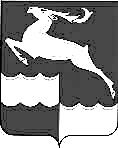 РОССИЙСКЯ ФЕДЕРАЦИЯАДМИНИСТРАЦИЯ НЕДОКУРСКОГО СЕЛЬСОВЕТАКЕЖЕМСКОГО   РАЙОНА КРАСНОЯРСКОГО   КРАЯП О С Т А Н О В Л Е Н И Е  14 июля 2015                                               п. Недокура                                            №  41-пОб утверждении схемы  размещения нестационарных торговых объектов на территории муниципального образования  Недокурский сельсоветВ соответствии с пунктом 3 статьи 10 Федерального закона от 28.12.2009 N 381-ФЗ "Об основах государственного регулирования торговой деятельности в Российской Федерации", подпунктом "к" статьи 4 Закона Красноярского края от 30.06.2011 N 12-6090 "Об отдельных вопросах государственного регулирования торговой деятельности на территории Красноярского края", Положением о министерстве промышленности и торговли Красноярского края, утвержденного постановлением Правительства Красноярского края от 18.05.2010 N 270-п, Приказа министерства промышленности и торговли Красноярского края от 27 ноября 2013 г. N 05-95 "Об установлении Порядка разработки и утверждения схемы размещения нестационарных торговых объектов органами местного самоуправления муниципальных образований Красноярского края", руководствуясь статьей 30 Устава Недокурского сельсовета  ПОСТАНОВЛЯЮ:	    1.   Утвердить схему размещения на территории муниципального образования Недокурский сельсовет нестационарных торговых объектов, функционирующих на принципах развозной  торговли (временной  торговой  точки – автолавка, автоприцеп, палатка) сроком на 2 года, согласно приложению № 1 к настоящему постановлению.               2. Ведущему специалисту Качиной И.Ю. производить выдачу разрешительных удостоверений на право торговли с временных торговых точек по заявлениям физических и юридических лиц на территории муниципального образования. 3.Постановление вступает в силу  с  момента официального  подлежит опубликования в периодическом издании «Недокурская Газета», подлежит размещению на официальном сайте Администрации сельсовета.	4.Контроль за выполнением настоящего Постановления оставляю за собой.Глава  сельсовета                                                    О.Н.БашкироваСхемаразмещения нестационарных торговых объектов на территории Недокурского сельсовета№ п/пАдресные ориентиры нестационарного торгового объекта (адрес)Вид объектаПлощадь земельного участка кв.м. Площадь нестацио-нарного торгового объекта кв.м.Специализация (ассортимент реализуемой продукции)Вид собственности земельного участка, на котором расположен нестационарный торговый объектПериод разрешения на размещение нестационарного торгового объектаул. Супругов Самальмежду  строениями №6 и    №8автолавка, палатка506промышленные товарыгосударственная собственность не разграниченадо14.07.2017